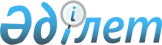 О зачете задолженностиРаспоряжение Премьер-Министра Республики Казахстан от 21 мая 1996 г. N 234-p



          В целях сокращения образовавшейся задолженности бюджетных
учреждений Министерства образования Республики Казахстан перед
Кзыл-Ординской ТЭЦ-6 за использованную тепловую энергию, а также
задолженности Кзыл-Ординской ТЭЦ-6 республиканскому бюджету (доходы от
импортной пошлины):




          1. Министерству финансов Республики Казахстан произвести разовый
зачет задолженности между республиканским бюджетом и Кзыл-Ординской
ТЭЦ-6 в сумме 9,78 млн. (девять миллионов семьсот восемьдесят тысяч)
тенге по состоянию на 17 апреля 1996 года.




          Указанную сумму зачесть в счет финансирования Министерства
образования Республики Казахстан, с отражением в доходной и расходной
частях республиканского бюджета.




          2. Таможенному управлению по Кзыл-Ординской области в счет
проведения указанного зачета произвести погашение задолженности
Кзыл-Ординской ТЭЦ-6 по уплате таможенной пошлины по импортируемым
товарам на сумму 9,78 млн.тенге.




          3. Министерству энергетики и угольной промышленности Республики
Казахстан совместно с Кзыл-Ординской ТЭЦ-6 в счет проведения
указанного зачета произвести погашение задолженностей Кзыл-Ординского
института инженеров агропромышленного комплекса (9116 тыс.тенге) и
Кзыл-Ординского государственного университета (664 тыс.тенге),
состоящих на содержании Министерства образования Республики Казахстан,
на общую сумму 9,78 млн.тенге.








      Премьер-Министр








					© 2012. РГП на ПХВ «Институт законодательства и правовой информации Республики Казахстан» Министерства юстиции Республики Казахстан
				